Northern Bridge Consortium Collaborative Doctoral Awards Competition (Staff-led)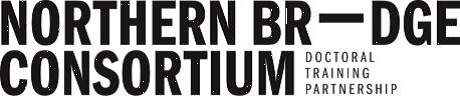 Project Proposal ApplicationTo be completed by the lead proposed supervisor, 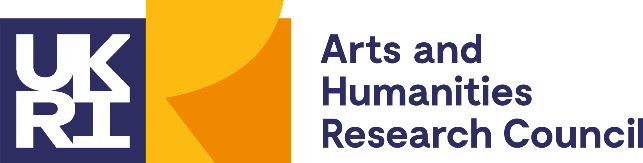 with input from the non-HE Partner Organisation(s).In the event that your project is successful it will be advertised on the Northern Bridge Consortium website to aid recruitment:http://www.northernbridge.ac.uk/applyforastudentship/cda/Please therefore complete the following Applicant Criteria so that advertising can begin immediately following the outcome of the competition:SECTION 1: PROJECT SUMMARY AND APPLICANT DETAILSSECTION 1: PROJECT SUMMARY AND APPLICANT DETAILSSECTION 1: PROJECT SUMMARY AND APPLICANT DETAILSSECTION 1: PROJECT SUMMARY AND APPLICANT DETAILSSECTION 1: PROJECT SUMMARY AND APPLICANT DETAILSSECTION 1: PROJECT SUMMARY AND APPLICANT DETAILSProposed Project Title:Proposed Project Title:Project Summary:(Maximum 100 words)Project Summary:(Maximum 100 words)Host University:Host University:Name of Non-HE Partner Organisation(s): (Add more lines if needed)Name of Non-HE Partner Organisation(s): (Add more lines if needed)Name of Non-HE Partner Organisation(s): (Add more lines if needed)Name of Non-HE Partner Organisation(s): (Add more lines if needed)Name of Non-HE Partner Organisation(s): (Add more lines if needed)Name of Non-HE Partner Organisation(s): (Add more lines if needed)1.1.1.1.1.1.2.2.2.2.2.2.Contact(s) at Non-HE Partner Organisation(s):(Add more lines if needed)Contact(s) at Non-HE Partner Organisation(s):(Add more lines if needed)Contact(s) at Non-HE Partner Organisation(s):(Add more lines if needed)Contact(s) at Non-HE Partner Organisation(s):(Add more lines if needed)Contact(s) at Non-HE Partner Organisation(s):(Add more lines if needed)Contact(s) at Non-HE Partner Organisation(s):(Add more lines if needed)Name:Email:Name:Email:Primary AHRC Subject Area: Select one subject area from the list here. Do not add or amend subjects - there will not be a corresponding Subject Area panel to assess the application.Primary AHRC Subject Area: Select one subject area from the list here. Do not add or amend subjects - there will not be a corresponding Subject Area panel to assess the application.Primary AHRC Subject Area: Select one subject area from the list here. Do not add or amend subjects - there will not be a corresponding Subject Area panel to assess the application.Does the project include a Creative Practice component?Does the project include a Creative Practice component?Does the project include a Creative Practice component?YES  NO   Do you consider the project to be interdisciplinary?Do you consider the project to be interdisciplinary?Do you consider the project to be interdisciplinary?YES  NO  NO  If you consider the project to be interdisciplinary, please state why:(Maximum 100 words. Note, all applications will be assessed by the appropriate primary subject area cross-institutional panel.)If you consider the project to be interdisciplinary, please state why:(Maximum 100 words. Note, all applications will be assessed by the appropriate primary subject area cross-institutional panel.)If you consider the project to be interdisciplinary, please state why:(Maximum 100 words. Note, all applications will be assessed by the appropriate primary subject area cross-institutional panel.)If you consider the project to be interdisciplinary, please state why:(Maximum 100 words. Note, all applications will be assessed by the appropriate primary subject area cross-institutional panel.)If you consider the project to be interdisciplinary, please state why:(Maximum 100 words. Note, all applications will be assessed by the appropriate primary subject area cross-institutional panel.)If you consider the project to be interdisciplinary, please state why:(Maximum 100 words. Note, all applications will be assessed by the appropriate primary subject area cross-institutional panel.)SECTION 2: PROJECT PROPOSAL AND CASE FOR SUPPORTSECTION 2: PROJECT PROPOSAL AND CASE FOR SUPPORTSECTION 2: PROJECT PROPOSAL AND CASE FOR SUPPORTSECTION 2: PROJECT PROPOSAL AND CASE FOR SUPPORTPlease provide full details of the proposal and make your case for support below:(Maximum 750 words)Please provide full details of the proposal and make your case for support below:(Maximum 750 words)Please provide full details of the proposal and make your case for support below:(Maximum 750 words)Please provide full details of the proposal and make your case for support below:(Maximum 750 words)Provide details of any resources and facilities, including equipment, fieldwork, training, etc., that will be required to complete the project successfully. NBC has limited Research Training Support Grant funding, which may affect the feasibility of high-cost projects. Please note where you might also secure additional funding, (e.g. partner organisations; department or school). Include estimated costs: (Maximum 200 words)Provide details of any resources and facilities, including equipment, fieldwork, training, etc., that will be required to complete the project successfully. NBC has limited Research Training Support Grant funding, which may affect the feasibility of high-cost projects. Please note where you might also secure additional funding, (e.g. partner organisations; department or school). Include estimated costs: (Maximum 200 words)Provide details of any resources and facilities, including equipment, fieldwork, training, etc., that will be required to complete the project successfully. NBC has limited Research Training Support Grant funding, which may affect the feasibility of high-cost projects. Please note where you might also secure additional funding, (e.g. partner organisations; department or school). Include estimated costs: (Maximum 200 words)Provide details of any resources and facilities, including equipment, fieldwork, training, etc., that will be required to complete the project successfully. NBC has limited Research Training Support Grant funding, which may affect the feasibility of high-cost projects. Please note where you might also secure additional funding, (e.g. partner organisations; department or school). Include estimated costs: (Maximum 200 words)Outline the arrangements for communication between the non-HE partner organisation and the academic host institution in regard to project management and monitoring academic progress: (Maximum 200 words)Outline the arrangements for communication between the non-HE partner organisation and the academic host institution in regard to project management and monitoring academic progress: (Maximum 200 words)Outline the arrangements for communication between the non-HE partner organisation and the academic host institution in regard to project management and monitoring academic progress: (Maximum 200 words)Outline the arrangements for communication between the non-HE partner organisation and the academic host institution in regard to project management and monitoring academic progress: (Maximum 200 words)What benefits will there be for the candidate and the non-HE partner organisation as a result of your collaboration? (Maximum 300 words)What benefits will there be for the candidate and the non-HE partner organisation as a result of your collaboration? (Maximum 300 words)What benefits will there be for the candidate and the non-HE partner organisation as a result of your collaboration? (Maximum 300 words)What benefits will there be for the candidate and the non-HE partner organisation as a result of your collaboration? (Maximum 300 words)State what financial (if any) or in-kind contribution the non-HE partner organisation will be making over the duration of the award: (Maximum 100 words. A financial contribution is not a requirement. Howeve, the AHRC expect that non-HE partners based overseas will make a financial contribution to the costs of the student’s return travel and accommodation when visiting.)State what financial (if any) or in-kind contribution the non-HE partner organisation will be making over the duration of the award: (Maximum 100 words. A financial contribution is not a requirement. Howeve, the AHRC expect that non-HE partners based overseas will make a financial contribution to the costs of the student’s return travel and accommodation when visiting.)State what financial (if any) or in-kind contribution the non-HE partner organisation will be making over the duration of the award: (Maximum 100 words. A financial contribution is not a requirement. Howeve, the AHRC expect that non-HE partners based overseas will make a financial contribution to the costs of the student’s return travel and accommodation when visiting.)State what financial (if any) or in-kind contribution the non-HE partner organisation will be making over the duration of the award: (Maximum 100 words. A financial contribution is not a requirement. Howeve, the AHRC expect that non-HE partners based overseas will make a financial contribution to the costs of the student’s return travel and accommodation when visiting.)Describe the nature of the collaborative arrangement and the activities the candidate will be undertaking with the non-HE partner organisation: (Maximum 300 words)Describe the nature of the collaborative arrangement and the activities the candidate will be undertaking with the non-HE partner organisation: (Maximum 300 words)Describe the nature of the collaborative arrangement and the activities the candidate will be undertaking with the non-HE partner organisation: (Maximum 300 words)Describe the nature of the collaborative arrangement and the activities the candidate will be undertaking with the non-HE partner organisation: (Maximum 300 words)SECTION 3: SUPERVISION AND EXTERNAL ADVISORSSECTION 3: SUPERVISION AND EXTERNAL ADVISORSSECTION 3: SUPERVISION AND EXTERNAL ADVISORSSECTION 3: SUPERVISION AND EXTERNAL ADVISORSSECTION 3: SUPERVISION AND EXTERNAL ADVISORSPrimary (or Co-) Supervisor:Primary (or Co-) Supervisor:Primary (or Co-) Supervisor:Primary (or Co-) Supervisor:Primary (or Co-) Supervisor:School or Department:Email Address:Secondary (or Co-) Supervisor:Secondary (or Co-) Supervisor:Secondary (or Co-) Supervisor:Secondary (or Co-) Supervisor:Secondary (or Co-) Supervisor:School or Department:Email Address:Name of the Advisor based at the Non-HE Partner Organisation:Name of the Advisor based at the Non-HE Partner Organisation:Name of the Advisor based at the Non-HE Partner Organisation:Name of the Advisor based at the Non-HE Partner Organisation:Name of the Advisor based at the Non-HE Partner Organisation:Organisation/Institution:Email Address:Organisation/Institution:Email Address:Name of Additional Internal or External Advisors or Academic Supervisors, if any:Name of Additional Internal or External Advisors or Academic Supervisors, if any:Name of Additional Internal or External Advisors or Academic Supervisors, if any:Name of Additional Internal or External Advisors or Academic Supervisors, if any:Name of Additional Internal or External Advisors or Academic Supervisors, if any:Organisation/Institution:Email Address:Explain how the expertise of the supervisory team and external advisor(s) will allow them to support the proposed project and the selected candidate: (Maximum 500 words)Explain how the expertise of the supervisory team and external advisor(s) will allow them to support the proposed project and the selected candidate: (Maximum 500 words)Explain how the expertise of the supervisory team and external advisor(s) will allow them to support the proposed project and the selected candidate: (Maximum 500 words)Explain how the expertise of the supervisory team and external advisor(s) will allow them to support the proposed project and the selected candidate: (Maximum 500 words)Explain how the expertise of the supervisory team and external advisor(s) will allow them to support the proposed project and the selected candidate: (Maximum 500 words)SECTION 4: RESEARCH ENVIRONMENTSECTION 4: RESEARCH ENVIRONMENTSECTION 4: RESEARCH ENVIRONMENTSECTION 4: RESEARCH ENVIRONMENTSECTION 4: RESEARCH ENVIRONMENTPlease provide details about the research environment the selected candidate will be joining and its suitability:(Maximum 500 words)Please provide details about the research environment the selected candidate will be joining and its suitability:(Maximum 500 words)Please provide details about the research environment the selected candidate will be joining and its suitability:(Maximum 500 words)Please provide details about the research environment the selected candidate will be joining and its suitability:(Maximum 500 words)Please provide details about the research environment the selected candidate will be joining and its suitability:(Maximum 500 words)SECTION 5: RECRUITMENT INFORMATIONFor further information about this Collaborative Doctoral Award and to submit an Expression of Interest, please contact:For further information about this Collaborative Doctoral Award and to submit an Expression of Interest, please contact:For further information about this Collaborative Doctoral Award and to submit an Expression of Interest, please contact:Lead Supervisor (or Alternative Contact):Email:Expressions of Interest must be received no later than:Expressions of Interest must be received no later than:Please state a dateExpressions of Interest must take the following format: Expressions of Interest must take the following format: Expressions of Interest must take the following format: Please use this space to state the preferred format and any required accompanying documentation, e.g. a 500 word personal statement;2-page CV2 x references, etc…Please use this space to state the preferred format and any required accompanying documentation, e.g. a 500 word personal statement;2-page CV2 x references, etc…Please use this space to state the preferred format and any required accompanying documentation, e.g. a 500 word personal statement;2-page CV2 x references, etc…Interviews for shortlisted candidates are expected to take place:Interviews for shortlisted candidates are expected to take place:Please state an approximate date / week commencing…APPLICANT CRITERIACandidates must also meet the criteria for acceptance on a doctoral programme as set out by the host institution’s Postgraduate Admissions Service. The successful candidate will be required to submit a postgraduate application to their host institution following notification that they are to be awarded a conditional CDA studentship, and meet the conditions of the offer of a place on the doctoral programme.APPLICANT CRITERIACandidates must also meet the criteria for acceptance on a doctoral programme as set out by the host institution’s Postgraduate Admissions Service. The successful candidate will be required to submit a postgraduate application to their host institution following notification that they are to be awarded a conditional CDA studentship, and meet the conditions of the offer of a place on the doctoral programme.APPLICANT CRITERIACandidates must also meet the criteria for acceptance on a doctoral programme as set out by the host institution’s Postgraduate Admissions Service. The successful candidate will be required to submit a postgraduate application to their host institution following notification that they are to be awarded a conditional CDA studentship, and meet the conditions of the offer of a place on the doctoral programme.Education and Professional QualificationsEssential CriteriaEducation and Professional QualificationsDesirable CriteriaResearch and Impact Experience and TrainingEssential CriteriaResearch and Impact Experience and TrainingDesirable CriteriaProfessional Practice and Job-related ExperienceEssential CriteriaProfessional Practice and Job-related ExperienceDesirable CriteriaInterpersonal SkillsEssential CriteriaInterpersonal SkillsDesirable CriteriaOther FactorsEssential CriteriaOther FactorsDesirable CriteriaSECTION 5: SUBMISSIONSECTION 5: SUBMISSIONSECTION 5: SUBMISSIONSECTION 5: SUBMISSIONPlease confirm that the following compulsory attachments accompany this application form:Please confirm that the following compulsory attachments accompany this application form:Please confirm that the following compulsory attachments accompany this application form:Please confirm that the following compulsory attachments accompany this application form:Attachment 1A letter, or letters, from the non-HE partner organisation(s) confirming that they support the project, and are committed to providing the support outlined above.YES   	NO   Please ensure that all relevant sections of this form have been completed and the form is submitted to northernbridge.admin@newcastle.ac.ukno later than 16:00 on Tuesday 10 October 2023Applications received after the deadline will not be considered under any circumstances.Applications which do not include a letter of support from the non-HE partner organisation(s) by the deadline above will not be considered.Outcomes are expected to be announced on Tuesday 14 November 2023.Please ensure that all relevant sections of this form have been completed and the form is submitted to northernbridge.admin@newcastle.ac.ukno later than 16:00 on Tuesday 10 October 2023Applications received after the deadline will not be considered under any circumstances.Applications which do not include a letter of support from the non-HE partner organisation(s) by the deadline above will not be considered.Outcomes are expected to be announced on Tuesday 14 November 2023.Please ensure that all relevant sections of this form have been completed and the form is submitted to northernbridge.admin@newcastle.ac.ukno later than 16:00 on Tuesday 10 October 2023Applications received after the deadline will not be considered under any circumstances.Applications which do not include a letter of support from the non-HE partner organisation(s) by the deadline above will not be considered.Outcomes are expected to be announced on Tuesday 14 November 2023.Please ensure that all relevant sections of this form have been completed and the form is submitted to northernbridge.admin@newcastle.ac.ukno later than 16:00 on Tuesday 10 October 2023Applications received after the deadline will not be considered under any circumstances.Applications which do not include a letter of support from the non-HE partner organisation(s) by the deadline above will not be considered.Outcomes are expected to be announced on Tuesday 14 November 2023.